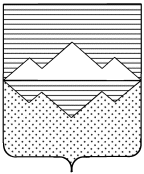 СОБРАНИЕ ДЕПУТАТОВСАТКИНСКОГО МУНИЦИПАЛЬНОГО РАЙОНАЧЕЛЯБИНСКОЙ ОБЛАСТИРЕШЕНИЕ________________________________________________________от 27 марта 2019 года № 452/55г. СаткаО рассмотрении протеста Саткинской городской прокуратуры от 18.03.2019г. №5-192в2019 на решение Собрания депутатов Саткинского муниципального района  от 30.05.2018 г. №334/41 «Об утверждении Положения о специализированном жилищном фонде муниципального образования «Саткинский муниципальный район» для детей, оставшихся без попечения родителей в новой редакцииВ соответствии с Федеральным законом  от 06.10.2006 №131-ФЗ «Об общих принципах организации местного самоуправления  в РФ» и Уставом Саткинского муниципального района, СОБРАНИЕ ДЕПУТАТОВ САТКИНСКОГО МУНИЦИПАЛЬНОГО РАЙОНА РЕШАЕТ:	1. Протест Саткинской городской прокуратуры от 18.03.2019г. №5-192в2019 на решение Собрания депутатов Саткинского муниципального района  от 30.05.2018г. №334/41 «Об утверждении Положения о специализированном жилищном фонде муниципального образования «Саткинский муниципальный район» для детей, оставшихся без попечения родителей в новой редакции»»  удовлетворить частично.	2. Заместителю Главы Саткинского муниципального района по социальным вопросам Савостовой М.Н. и заместителю Главы Саткинского муниципального района по экономике и стратегическому развитию Ковригиной И.М. подготовить проект решения о внесении изменений и дополнений в приложение решения Собрания депутатов Саткинского муниципального района от 30.05.2018 г. № 334/41 «Об утверждении Положения о специализированном жилищном фонде муниципального образования «Саткинский муниципальный район» для детей-сирот и детей, оставшихся без попечения родителей в новой редакции»» с учетом замечаний Саткинской городской прокуратуры и направить для принятия в Собрание депутатов в срок до 8 апреля 2019 года. 	3. Контроль за исполнением настоящего решения возложить на комиссию по законодательству и местному самоуправлению (председатель – Е.Р. Привалова).Председатель Собрания депутатов Саткинского муниципального района					Н.П. Бурматов